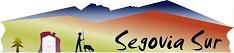 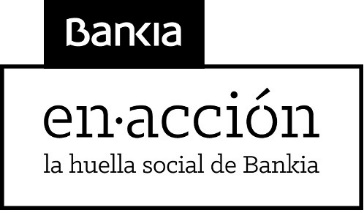 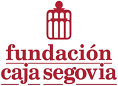 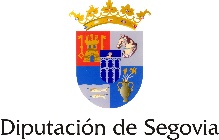 “UNA IMAGEN VENDE MÁS QUE MIL PALABRAS” 4,11,12 y 18 de diciembre. Nombre y apellidos:DNI:Empresa :Mail:Teléfono:De conformidad con lo establecido en las normativas vigentes de Protección de Datos a nivel nacional y europeo, ASOCIACIÓN PARA EL DESARROLLO RURAL SEGOVIA SUR garantiza la adopción de las medidas técnicas y organizativas necesarias para asegurar el tratamiento confidencial de los datos de carácter personal que se solicitan en este formulario con la finalidad de poder realizar jornadas informativas y envíos de comunicaciones sobre nuestros servicios. Los datos proporcionados se conservarán mientras se mantenga el interés de recibir dichos servicios o durante los años necesarios para cumplir con las obligaciones legales. Los datos no se cederán a terceros salvo en los casos en que exista una obligación legal. Usted tiene derecho a obtener confirmación sobre si en nuestra entidad estamos tratando sus datos personales No obstante, usted puede ejercer sus derechos de acceso, rectificación y supresión de sus datos, así como los derechos de limitación y oposición a su tratamiento o solicitar más información sobre nuestra política de privacidad utilizando la siguiente información:Responsable:ASOCIACIÓN PARA EL DESARROLLO RURAL SEGOVIA SUR Dirección:Ctra. Segovia, 5 - 40191 ESPIRDO (SEGOVIA) Teléfono: 921 44 90 59E-mail: segoviasur@segoviasur.com Puede obtener más información en: En https://www.segoviasur.com/ en nuestras oficinasSi considera que el tratamiento no se ajusta a la normativa vigente de Protección de Datos, podrá presentar una reclamación ante la autoridad de control: Agencia Española de Protección de Datos (https://www.agpd.esFdo.: …………………………………………………………………… Autorizo